                                          अखिल भारतीय आयुर्विज्ञान संस्थान,रायपुर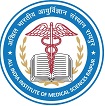 All  India Institute of Medical  Sciences, Raipur(Chhattisgarh)Tatibandh,GERoad,Raipur-492  099(CG)www.aiimsraipur.edu.in	Dated:22/05/2019NOTICE REGARDING RECRUITMENT OF DATA MANAGER IN QI PROJECT IN MATERNAL AND NEWBORN CARE AT AIIMS, RAIPURA list of Eligible/Provisionally Eligible and In-eligible candidates is uploaded on the website of AIIMS Raipur.Interview for this post is scheduled on 25-05-2019 at Board room, 1stFloor, Medical College Building, Gate No. 05, AIIMS Raipur, G. E. Road, Raipur – 492099, Chhattisgarh.Schedule for interview:All eligible candidates to report at the mentioned date and time and venue. Candidates are advised to regularly visit the  website  of AIIMS Raipur for further updates.Director       AIIMS  RaipurPlease  read  the following instructions carefully as your interview will be subject to fulfilment of the following:-Produce the following certificates/documents in original along with a self attested copy of each,:-Date of Birth[BirthCertificate,10th (High School) Mark sheet/Certificate];Caste (incase of Scheduled Caste/Scheduled Tribe/Other Backward Class); (Candidates belonging to OBC may please note that his/her caste should be included in the Central List and the certificate should be issued by the competent authority in the prescribed pro-forma valid for appointment to the posts under Govt. of India, in accordance with the guidelines/instructions issued by the Government of India, Deptt. Of Per. &Trg.videdated8-9-1993,O.M.No.36033/3/2004Estt.(Res.)dated9thMarch,2004andO.M.No.36033/3/2004-Estt.(Res.) dated 14thOctober,2008, certifying that he/she doesnot belong to the persons/sections of Creamy Layer as mentioned in Column No. 3 of the Schedule to the Government of India, Department of Personal & Training, O.M. No. 36012/22/93-Estt. (SCT), dated 08.09.1993. He/she will also required to submit a declaration in the prescribed pro-forma as per Annexure-I). PwD certificate in the prescribed proforma and signed by prescribed authorities (for PwD candidates).(Proformas are available in the website of AIIMS Raipur under menu of Recruitment > Download).Educational/Professional qualification;Certificate showing that you have possessed the number of years of teaching and/or research experience as on cut-off date as prescribed for the postin advertisement, in MCI recognizedinstitution(s);Registration with MedicalCouncil;NO OBJECTION from the present employer for your appearance for interview in respect of the post concerned and further indicating that in  the event of your selection, you would be relived in time for joining the post;Affidavit in the attachedformatNo TA/DA will be paid for attending the interview allowed for the candidate.Data ManagerSr.No.Name of the PostDate of InterviewReporting TimeVenue1.Data Manager25th May, 201910:00 AMCommittee Room, First Floor, Medical College Building,Gate No. 05, Tatibandh, AIIMSRaipur (C.G.)S.noNameEligibleReason1Shweta SharmaNoExperience Inadequate2KarunaBurdeNoExperience Inadequate3AnajaneyuluboyiniNoExperience Inadequate4Upasana ShuklaYes